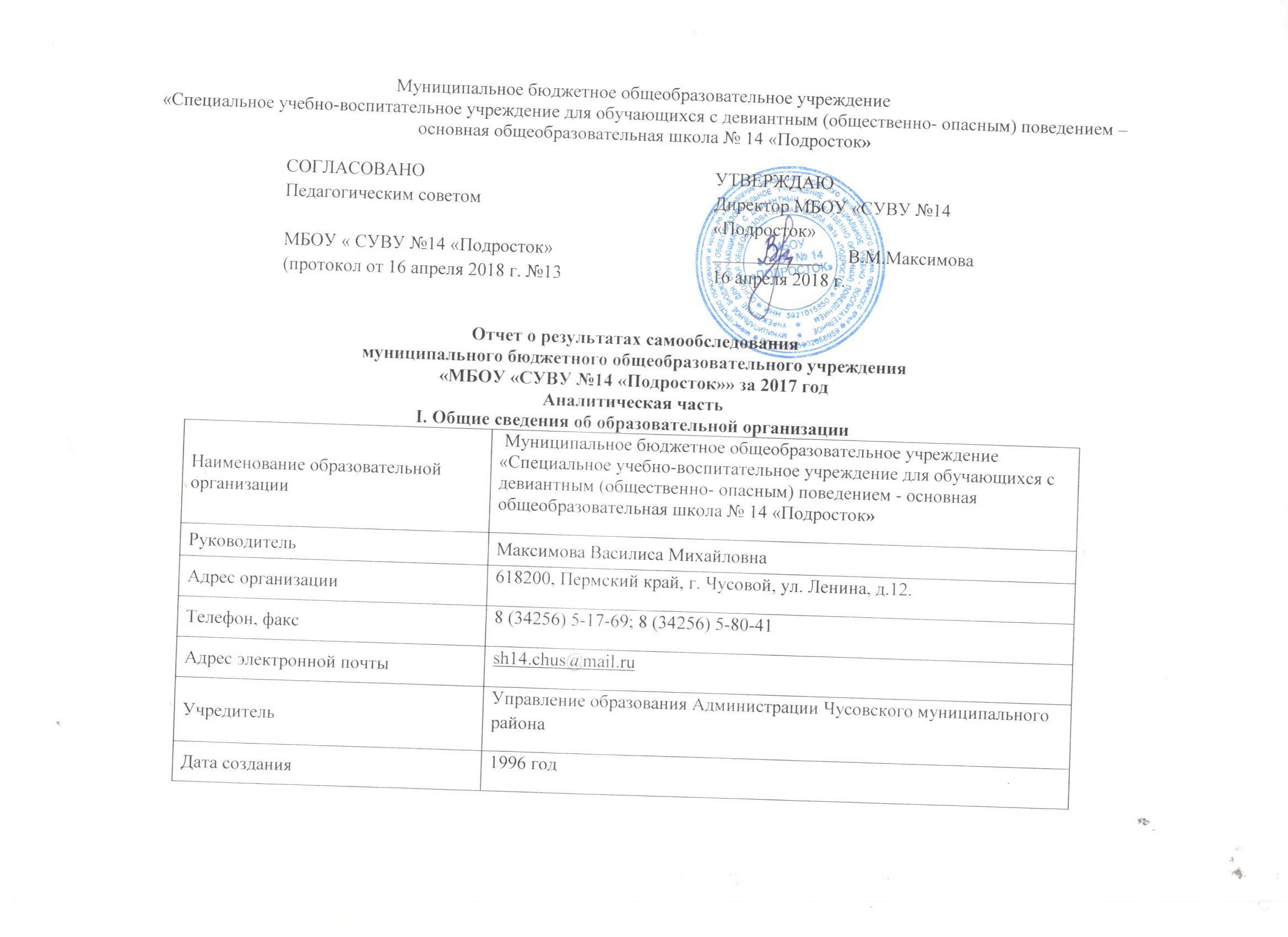 МБОУ «СУВУ №14 «Подросток» (далее – Школа) расположена в старой части   города Чусового. Учащиеся школы проживают во всех районах города Чусового и Чусовского района.Основным  предметом  деятельности  ОУ  является реабилитация подростков, оказавшихся в социально опасном положении и реализация основных  общеобразовательных  программ  основного общего образования и программ профессиональной подготовки, программ дополнительного образования.  II. Система управления организациейУправление осуществляется на принципах единоначалия и самоуправления.Органы управления, действующие в ШколеДля осуществления учебно-методической работы в Школе создано три   методических объединения:− учителей и мастеров профессионального образования− воспитателей− узких специалистовIII. Оценка образовательной деятельностиОбразовательная деятельность в Школе организуется в соответствии с Федеральным законом от 29.12.2012 № 273-ФЗ «Об образовании в Российской Федерации», ФГОС начального общего, основного общего и среднего общего образования, СанПиН 2.4.2.2821-10 «Санитарно-эпидемиологические требования к условиям и организации обучения в общеобразовательных учреждениях», основными образовательными программами по уровням, включая учебные планы, годовые календарные графики, расписанием занятий/Учебный план   5–9 классов ориентирован на 5\-летний нормативный срок освоения основной образовательной программы   основного общего образования (реализация ФГОС ООО).IV.Воспитательная работаОрганизация воспитательной деятельности осуществлялось в формах  урочной и внеурочной деятельности. В   2017   году на базе нашего образовательного учреждения было организовано 8 детских объединений, как силами школы, так и за счёт расширения сети дополнительного образования. Сравнительный анализ охвата обучающихся дополнительным образованием школы и города на начало и конец учебного года следующий:Сравнительный анализ охвата занятостью обучающихся ДО школы и городаза  2015, 2016, 2017   гг.Охват занятостью  обучающихся, состоящих на учётах ГР СОП, СОП, ПДНна конец 2017 уч. года:В целях полноценного полнодневного пребывания обучающихся в школе, организации коррекционно-развивающей работы, смены форм деятельности, развития творческих и интеллектуальных способностей подростков во внеурочной деятельности этом учебном году продолжил  работу  воспитательный блок, который реализовывался с октября 2016 г. по апрель 2017 г. два раза в неделю по 25 минут. В него вошли краткосрочные курсы по химии, технологии, проектной деятельности, предпрофильной подготовке, групповые КРЗ, социальные часы. Воспитательная работа в ОУ велась по следующим  направлениям.IV. Содержание и качество подготовкиСтатистика показателей за 2014–2017 годыПриведенная статистика показывает, что положительная динамика успешного освоения основных образовательных программ сохраняется, при этом стабильно растет количество обучающихся Школы.еРзультаты освоения учащимися программ начального общего образования по показателю «успеваемость» в 2017 учебном годуРезультаты учебной деятельности 2017 учебного годаПо итогам года успеваемость по общеобразовательным предметам по школе составила 93,6%,   По профессиональному обучению 98,3%.Переведены в следующий класс – 48 человек (в т.ч. 1 чел. условно Пинегина А. 8А класс), выпущены 9–классников 28 человек, в ГЗО - 0 человек, оставлены на повторный год обучения 8 обучающихся (в основном, по причине слабой посещаемости и низкой мотивации к обучению), В ГЗО  - 4 человека:Одним из важных показателей школы является качество знаний и уровень обученности. Качество знаний в 2016-17 учебном году по школе  составило 2,4%, в течение учебного года этот показатель был постоянным. Этот показатель ниже, по сравнению с прошлым годом на 8,3%. Посещаемость школы составила 86,5%, в том числе по уважительной причине 6,5%. На 0,1% выросла посещаемость в сравнении с прошлым годом.Мониторинг результатов тестирования обучающихся в соответствии с требованиями ФГОСПо формированию УУД: Результаты 5 классов    Результаты 6 классов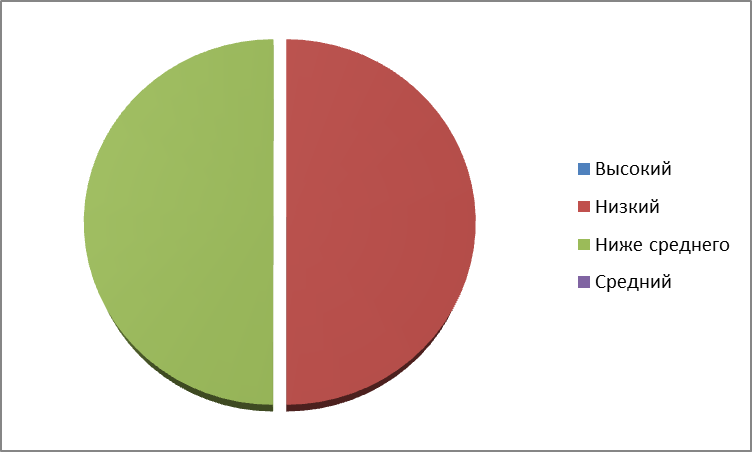 Результаты диагностики показывают, что обучающие демонстрируют высокие показатели по критериям:Правильное понимание наиболее вероятной реакции партнера в описанной ситуации диалогаПонимание мотивов поведения других людейСпособность абстрагироваться от собственного мнения и встать на место другого человекаПо критерию «Умение правильно подобрать речевую стратегию, наиболее подходящую для описанной ситуации» показан средний результат, и низкие показатели по критерию «Умение правильно выделить основную мысль текста».	В сравнении с показателями краевого уровня, обучающиеся показывают более высокие результаты по критериям:«Правильное понимание наиболее вероятной реакции партнера в описанной ситуации диалога», «Понимание мотивов поведения других людей», «Способность абстрагироваться от собственного мнения и встать на место другого человека».	А по показателям «Умение правильно подобрать речевую стратегию, наиболее подходящую для описанной ситуации» и «Умение правильно выделить основную мысль текста» - результаты ниже краевых показателей.Анализируя результаты диагностик, мы пришли к выводу, что учащиеся  показали средний уровень сформированности метапредметных УУД.Результаты итоговой  промежуточной аттестации в переводных классахФорма проведения: тест;Предметы по выбору школы:5 класс- ОДНКНР, ИЗО;6 класс-география,  физическая культура;7А и Б классы -  литература, ОБЖ;8 А класс -  история, география;8Б класс – физика, обществознание.По предметам по выбору школы:  на «4» и «5» - 19 человек. Сдали на «3» - 51 человек;        Сдали на «2», с повторной пересдачей экзамена по обязательным  предметам: 11 человек;по предметам по выбору школы: 11 человек.В результате повторной пересдачи промежуточной аттестации все обучающиеся, допущенные к данной процедуре, успешно сдали экзамен и перешли в следующий класс (49 учеников). Из 52 учащихся переводных классов не были допущены 3 человека: Бебенин М. (8Б класс), Курбангалеев А.(8Б класс), Шустов О.(8Б класс). По результатам учебного года, промежуточной аттестации,  согласия  родителей (законных представителей) данные учащиеся  оставлены на повторный год обучения.Процент качества промежуточной аттестации по общеобразовательным предметам учебного плана по школе из числа учащихся сдававших экзамены равен 31,6%, процент успеваемости 100%.Результаты государственной итоговой аттестации 2016-17Решением Педагогического совета  (Протокол № 4  от 21.04.2017 года) к ГИА  были допущены  28 человек из 36 учеников.  В 2017 учебном году  8 выпускников, оставлены на повторный год обучения по согласию родителей (законных представителей), 4 из них из группы заочного обучения.Государственная итоговая аттестация - 2017, согласно приказа Министерства образования и науки Пермского края проводилась в форме ОГЭ (основной государственный экзамен) для учащихся, обучающихся по общеобразовательным программам по 4 экзаменам (2 обязательных и 2 по выбору) и  ГВЭ (государственный выпускной экзамен)  для учащихся, обучающихся по адаптированным образовательным  программам по 2 обязательным предметам. Результаты ОГЭ: Математика: сдавали 14 человек. На «3» - 8 человек, на «4» - 4 человек.Русский язык: сдавали 14 человек. На «4» - 3 человека,  на «3» - 9 человек.Результаты ГВЭ:Математика: сдавали: 14 человек. На «4»  -  10 человек, на «3»- 4 человека.Русский язык: сдавали 15 человек. На «4» - 10 человек, на «3» - 4 человека.В результате сдачи ГИА -2017 из  36 выпускников школы, 28 сдавали ГИА (26 человек сдали и получили аттестаты основного общего образования (Литвин Д. и Аникеев А. пересдача в дополнительные сроки (осень)). Предмет «Технология» решением Педагогического совета (Протокол№ 4 от 21.04.2017 года) был утвержден обязательным экзаменом по выбору образовательного учреждения, в связи с профессиональной подготовкой учащихся. По предметам производственного обучения получили следующие результаты:Производственное обучение, качество составило  64,7% (11 человек из 17 сдали на «4-5»).Анализ государственной итоговой аттестацииДанная сравнительная таблица   показывает стабильный показатель сдачи допущенными  обучающимися  государственной итоговой аттестации на протяжении последних трех лет. В 2017 учебном году по предмету «Русский язык» отмечается положительная динамика  повышения качества сдачи ГИА по сравнению с прошлыми годами (на 13,1%) и  неустойчивая динамика качества по предмету «Математика». Предмет «Технология» демонстрирует повышения качества сдачи в 2017 учебном году на 0,9%. По результатам  профессиональной подготовки 2017  году  17 учащимся 9 классов, освоившим образовательные программы профессиональной подготовки выдавалось свидетельство установленного образца с присвоением  2 разряда по специальностям: столяр строительный (5чел.), Оператор-Пользователь ПК (5чел.) и парикмахер (7 чел.).В 2017   году  в соответствии с «Порядком проведения всероссийской олимпиады школьников», утвержденным приказом Министерства образования и науки Российской Федерации от 18 ноября . № 1252, с письмом Министерства образования и науки Российской Федерации от 26.08.2016 года №08-1755 «О методических рекомендациях по проведению школьного и муниципального этапов всероссийской олимпиады школьников» в образовательном учреждении был организован школьный этап олимпиады школьников.V. Востребованность выпускниковВ 2017 году увеличилось число выпускников 9-го класса, которые продолжили обучение в других общеобразовательных организациях региона.   VI. Оценка функционирования внутренней системы оценки качества образованияВ Школе утверждено положение о внутренней системе оценки качества образования от 29.06.2016.  Согласно плану ВШК в  2017 учебном году осуществлялся контроль:1. за организацией учебного процесса (посещение уроков, анализ планов учебно-воспитательной работы, классных журналов, дневников обучающихся, рабочих программ по предметам, алфавитной книги, личные дела обучающихся, индивидуально-образовательные маршруты обучающихся и др.); 2. за соответствие учебно-воспитательного процесса нормам СанПиН (состояние учебных кабинетов, спортивного зала, выполнение техники  безопасности в период пребывания учащихся в Школе); 3. за организационно-управленческой деятельностью (организация питания, анализ работы пищеблока, работы классных руководителей по пропаганде правильного питания); 3. за организацией воспитательного процесса (работа блока дополнительного образования, психолого-педагогической и социальной служб школы и др.). Главный акцент при осуществлении всех направлений контроля – выполнение Федерального закона «Об образовании в Российской Федерации». По результатам контроля составлялись справки, которые заслушивались на совещаниях при директоре, педагогических советах и ШМО. По результатам контроля выносились административные решения и корректировался план учебно-воспитательной работы, план повышения квалификации работников школы с учетом индивидуальных потребностей каждого.                                               В разделе учебно-методической работы составляется план внутреннего контроля с разбивкой по месяцам и определением видов, объектов и субъектов контроля, его целей, ответственных лиц и  форм проведения и  подведения итогов. При текущем ежемесячном планировании уточняются цели и виды контроля. Результаты анализируются на заседаниях ШМО, оперативных совещаниях и педсоветах. В случае необходимости издаются соответствующие приказы. Комплексный анализ и оценка результатов образовательной программы осуществляется по следующим направлениям: стартовый контроль знаний (входные контрольные работы), промежуточный контроль (контрольные работы за полугодие), итоговый контроль (итоговые работы за год), государственная итоговая аттестация.VII. Оценка кадрового обеспеченияНа период самообследования в Школе работают 24 педагога,  из них:  директор – 1 чел.,  зам. директора по УВР – 1 чел.,  учителя -  8 чел.,  социальные педагоги  - 2 чел.,   воспитатели – 8 чел.,  психолог – 1 чел.,  педагог -  организатор – 1.  Два педагога находятся в отпуске по уходу за ребенком.Укомплектованность штатов составляет 100%. Школа располагает необходимым кадровым потенциалом для достижения оптимальных образовательных результатов, созданы условия для роста у педагогов, интереса к профессиональному самосовершенствованию и повышения квалификации. Процент укомплектованности педагогическими кадрамиОбразовательныйуровень педагогических работниковИз данной диаграммы видно, что образовательный уровень  педагогов достаточно высокий. В настоящее время доля преподавателей с высшим образованием составляет 17 человек - 71%,  средне - специальным образованием 7 человек-29%.Возрастной состав педагогических кадров за три года:Из таблицы видно, что педагогов в возрасте до 35 лет - 5 человек (21%), от 40 до 50 - 4 человека (17 %), и основная часть педагогов  старше 50 лет  - 15 человек (62.5%).  Нет педагогов возраста 18-25 лет. Характеристика  по педагогическому стажу за три года:Результаты изучения коллектива на предмет педагогического стажа показали, что основная часть педагогов 9 человек - (38%) работают в образовании от 20 -30 лет, и 8 человек - 33 % от 10-20 лет.       Качественный состав педагогического коллектива стал:Высшая категория – 5 человек      -   Первая категория  - 13 человек Соответствие занимаемой должности  - 5 человек Без категории – 1 человек    В школе аттестовано 23 педагога  - 96 %, без аттестации  1 педагог - (4 %).VIII. Оценка учебно-методического и библиотечно-информационного обеспеченияОснащенность библиотеки учебными пособиями достаточная. Отсутствует финансирование библиотеки на закупку периодических изданий и обновление фонда художественной литературы. В  школе имеется библиотека. Обслуживает библиотеку воспитатель – Швецова Елена Александровна, имеющая среднее педагогическое образование. Задачи библиотеки: 1. Обеспечение учебно-воспитательного процесса и самообразования путем библиотечного и информационно-библиографического обслуживания обучающихся, педагогических работников и других категорий читателей.
 2. Формирование у читателей навыков независимого библиотечного пользования: обучение пользованию книгой и другими носителями информации, поиску, отбору и критической оценке информации.
  3. Формирование книжного фонда в соответствии с  информационными потребностями читателя. Организация и ведение эффективно действующего справочно-библиографического аппарата.
         4. Совершенствование традиционных и освоение новых библиотечных технологий. Расширение ассортимента библиотечно-информационных услуг, повышение их качества на основе использования оргтехники и компьютеризации библиотечно-информационных процессов.
 5. Координация деятельности библиотеки с участниками образовательного процесса, взаимодействие с библиотеками других систем и ведомств, органами научно-технической информации.Общий фонд библиотеки составляет 4560 экземпляров,  (в т.ч. учебный фонд – 2070 экз.)Фонд учебной литературы постоянно обновляется за счёт бюджетных средств. Большое внимание уделяется в школе информатизации, как учебного процесса, так и управленческой деятельности. В библиотеке имеются цифровые образовательные ресурсы по учебным предметам.  IX. Оценка материально-технической базыМатериально-техническая база Школы отвечает требованиям обеспечения учебного процесса и позволяет успешно решать вопросы качественной подготовки специалистов по реализуемым специальностям и профессиям.Школа  располагается в  типовым зданием школы с пристроем. Основное здание школы построено в 1937 году, пристрой- 1960Школа располагает следующей материально - технической базой:Общая площадь здания – 1774,2 кв. м.В школе 12   учебных кабинетов, 4 мастерских:-1 кабинет русского языка и литературы, оснащенный на 100%;-1 кабинет истории, оснащенный на 100%;-2 кабинета математики, оснащенные на 100%;-1 кабинет химии,   оснащенный на 90%;-1 кабинет   биологии оснащенный на 100%;-1 кабинет физики, оснащенный на 100%-1 кабинет  географии, оснащенный на 85%-2 кабинета  информатики, оснащенные на 100%;-  1 мастерская по парикмахерскому делу- 1 мастерская столярнаяИмеется актовый зал на 60 посадочных мест, 1   зал для физических занятий площадью 65 кв.м., зал ЛФК.Имеется столовая площадью – 45 кв.м., обеденный зал – 28 кв.м., количество посадочных мест- 30,В школе функционируют 2 медицинских кабинета (кабинет врача и процедурный). Имеется лицензия на осуществление медицинской деятельности №ЛО -59-01-001877 от 4 марта 2013 годаКабинет педагога-психолога – 60 кв. мАдминистративных кабинетов – 2, общая площадь – 32  кв. мБухгалтерия – 12. кв. мПодсобные помещения (архив) – 12 кв. мГардероб – 7.1 кв. мЗдание закреплено за школой на праве оперативного управления, земельный участок – на праве постоянного безвозмездного ( частично) и  (бессрочного) пользования. Форма собственности - государственная муниципальная.Работоспособность зданий поддерживается за счет проведения текущих,  капитальных ремонтов, проводимых профилактических ремонтных мероприятий.Учебные занятия проводятся на собственных площадях. Серьезное внимание в Школе уделяется внедрению в учебный процесс информационных технологий. Компьютеризация учебного процесса осуществляется в рамках общеобразовательных программ.Учебные кабинеты, кабинеты специалистов, администрации, бухгалтерии оснащены:множительная техника –9;мультимедийные проекторы с экранами – 6;компьютерами( рабочее место учителя)-25 ;Все учебные кабинеты оснащены учебной мебелью, оборудованием, справочно-нормативной, учебно-методической литературой. Имеющиеся наглядные пособия, раздаточный материал используется для проведения  учебной деятельности.В школе имеется 20 комплектов робототехники, которые эффективно используются во внеурочной деятельности.Общая площадь земельного участка школы составляет 5440 кв.м), под кадастровым номером 59:11:0010231:12.  Имеются хозяйственная зона, зона отдыха,  министадион, полоса препятствия, пришкольный участок. Лицензионный норматив по площади на одного обучающегося выдерживается.Результаты анализа показателей деятельности организацииДанные приведены по состоянию на 29 декабря 2017 года.МБОУ «СУВУ  №14 «Подросток»» осуществляет образовательную и реабилитационную деятельность с 1996 года. В настоящее время реализует образовательные программы   основного   общего образования, адаптированные программы, программы профессиональной подготовки по профессии «Столяр строительный», «Слесарь по ремонту автомобилей», «Оператор электронно-вычислительных машин» на основании лицензии.Проведенное самообследование позволяет сделать следующие выводы:Школа  имеет необходимые организационно-правовые документы, позволяющие вести образовательную деятельность в соответствии с нормативами, установленными при лицензировании. Структура и содержание  общеобразовательных программ соответствуют требованиям государственных  образовательных  стандартов .Школа имеет достаточную инфраструктуру, которая соответствует требованиям СанПиН 2.4.2.2821-10 «Санитарно-эпидемиологические требования к условиям и организации обучения в общеобразовательных учреждениях» и позволяет реализовывать образовательные программы в полном объеме в соответствии с ФГОС общего образования.Учебно-методическое и программно-информационное обеспечение учебного процесса достаточное для ведения образовательной деятельности.Школа укомплектована достаточным количеством педагогических и иных работников, которые имеют высокую квалификацию и регулярно проходят повышение квалификации, что позволяет обеспечивать стабильных качественных результатов образовательных достижений обучающихся.МБОУ «СУВУ №14 «Подросток» –   инновационная   развивающаяся, конкурентоспособная  современная образовательная среда.ЛицензияОт 22.01.2016 № 4868, серия 59 ЛО1 № 0002756Свидетельство о государственной аккредитацииОт 22.03.2016 № 884, серия 59 АО1 № 0001116; срок действия: до 15 марта 2025 годаНаименование органаФункцииДиректорКонтролирует работу и обеспечивает эффективное взаимодействие структурных подразделений организации, утверждает штатное расписание, отчетные документы организации, осуществляет общее руководство ШколойУправляющий советРассматривает вопросы:− развития образовательной организации;− финансово-хозяйственной деятельности;− материально-технического обеспеченияПедагогический советОсуществляет текущее руководство образовательной деятельностью Школы, в том числе рассматривает вопросы:− развития образовательных услуг;− регламентации образовательных отношений;− разработки образовательных программ;− выбора учебников, учебных пособий, средств обучения и воспитания;− материально-технического обеспечения образовательного процесса;− аттестации, повышения квалификации педагогических работников;− координации деятельности методических объединенийОбщее собрание работниковРеализует право работников участвовать в управлении образовательной организацией, в том числе:− участвовать в разработке и принятии коллективного договора, Правил трудового распорядка, изменений и дополнений к ним;− принимать локальные акты, которые регламентируют деятельность образовательной организации и связаны с правами и обязанностями работников;− разрешать конфликтные ситуации между работниками и администрацией образовательной организации;− вносить предложения по корректировке плана мероприятий организации, совершенствованию ее работы и развитию материальной базыКлассКлассКол-во чел./% занятости в школеКол-во чел./% занятости в школеКол-во чел./% занятости в школеКол-во чел. /% занятости  городаКол-во чел. /% занятости  городаКол-во чел. /% занятости  городаКол-во чел. / % не занятыхКол-во чел. / % не занятыхКол-во чел. / % не занятыхначало годаконец годаконец годаначало годаконец   годаконец   годаначало . годаконец  года5-65-68 ч. /100 %8 ч. /100 %7 ч. /100 %2 ч. /25 %2 ч. /25 %4 ч. /57 %---7711 ч. /92 %11 ч. /92 %14 ч. / 100 %7 ч. /58 %7 ч. /58 %7 ч. /50  %1 ч. /8 %1 ч. /8 %-8а8а10 ч. /77 %10 ч. /77 %18 ч. /100 %5 ч. /38 %5 ч. /38 %8 ч. /44 %2 ч. /15 %2 ч. /15 %-8б8б13 ч. /100 %13 ч. /100 %14 ч. /100 %7 ч. /54 %7 ч. /54 %8 ч. /57 %---9а9а10 ч. /100 %10 ч. /100 %10 ч. /100 %1 ч. /10 %1 ч. /10 %----9б9б8 ч. /73 %8 ч. /73 %7 ч. /64 %2 ч. /18 %2 ч. /18 %1 ч. /9 %3 ч. /27 %3 ч. /27 %4 ч. /36 %9в9в3 ч. /25 %3 ч. /25 %----9 ч. /75 %9 ч. /75 %10 ч. /100 %итогоитого63 ч. /80  %63 ч. /80  %70 ч. /82 %24 ч. /30 %24 ч. /30 %28 ч. /33 %15  ч. /19  %15  ч. /19  %14 ч. /16 %Учебный год% не занятых ДО% занятых  ДО школы% занятых   ДО городаитого % занятых ДО201535 %60 %20 %80 %201626 %70 %36 %96 %201713 %82 %33 %115 %27 чел./78%2 чел./100%19 чел./79%6 чел./18%№МероприятиеУчастникиРезультат/примечаниеИнтеллектуально-познавательная деятельностьИнтеллектуально-познавательная деятельностьИнтеллектуально-познавательная деятельностьИнтеллектуально-познавательная деятельность1Общешкольная линейка «И снова, здравствуйте!»6 – 9  кл.Сценарий педагога организатора Южаковой Н.Л.2Общешкольная линейка «Ты да я, такие разные. Ты да я, такие  равные»6 – 9 кл.До обучающихся была донесена информация о  Международном дне толерантности, о распространении уважительного отношения к разным точкам зрения, а также о гармонизации взаимоотношений между разными социальными и национальными группами российского общества, о  мероприятиях, которые будут проходить в течение дня.3Целодневный показ социальных роликов «Толерантность», «Мы разные, но вместе», «16 ноября – День толерантности», «Толерантная Россия», «Мы такие разные», Что такое толерантность», «Дружба народов», «Россия едина!»6 – 9 кл.Демонстрация социальных роликов в холле 1 этажа в течение всего дня на переменах видеороликовwww.YouTube.com4Урок ОБЖ «Интернет и экстремизм»6 – 9 кл.учитель ОБЖ Мусихина Т.И.5Урок информатики «Безопасность в сети Интернет» с выдачей памяток «По пользованию Интернет»6, 8а, 9а, 9б, 9вучитель информатики Салимгареева А.М.6Целодневная демонстрация социальных роликов в холле 1 этажа «Всероссийский День борьбы со СПИДом», «Стоп ВИЧ/СПИД», «Я против СПИДа»6 – 9  кл.В холле 1 этажа  ОУ  проходила целодневная демонстрация социальных роликов, взятых в сети Internet: www.youtube.com, www.video.mail.ru7Шашечный турнир «Победу осилит пришедший…»9а, 9в кл.воспитатели Казанцева Я.В., Леонова Н.В.8Парламентские уроки6 – 9 кл.Учитель истории Южанинов А.А. Наиболее продуктивно, интересно и динамично работа прошла с учащимися 8-х классов, т.к. уровень политической грамотности у данной категории обучающихся  выше9Целодневная демонстрация видеороликов «Мой Пермский край»,  «Символы Пермского края» htpps://yadi.sk/i/«Пермский край»htpp://bizorg.su/permskiy-kray-rg/videofilymy-dokumentalynye6 – 9 кл.Видеоролики о городах и людях Пермского края, о культуре, традициях, интересных местах Прикамья.Духовно-нравственное воспитаниеДуховно-нравственное воспитаниеДуховно-нравственное воспитаниеДуховно-нравственное воспитание1.Размещение баннера в холле 1 этажа «СПИДу – нет!»6 – 9 кл.В рамках проведения II Всероссийской акции «Стоп ВИЧ/СПИД» традиционно в холле 1 этажа  был размещен баннер «СПИДу – нет!» с символикой в память о людях умерших от СПИДа.2.Общешкольная акция «Красная ленточка – символ жизни»6 – 9  кл.По окончании общешкольного мероприятия все обучающиеся и педагоги развесили красные ленточки на деревья перед  входом в школу3.Час милосердия «Принять, понять и помочь», посвящённый дню инвалида7, 8а, 8б кл.воспитатели4.Краевая молодёжная просветительская патриотическая акция «Размышления у вечного огня»8б кл.Обучавшиеся, занимающиеся в объединении «Атамановысыны» во главе с мастером  п/о  Рассошных С.А. приняли участие в краевой молодёжной акции, посвящённой Дню Героев Отечества5.Общешкольное мероприятие  «Мы – граждане великой России»6 – 9  кл.руководитель СКС Предейкина Г.Г., воспитатель Некрасова С.В., педагог организатор Южакова Н.Л.На общешкольном мероприятии прозвучало то, что Конституция – это основной закон нашего государства.  6.Общешкольная линейка «Детства дни не торопите, детству душу подарите!»6 – 9 кл.Сценарий педагога организатора Южаковой Н.Л.7.Участие обучающихся в праздничном мероприятии, посвящённом 435-ой годовщине начала похода Ермака в Сибирь на площади у памятника Ермаку. 8а, 8б кл.Руководители  Рассошных С.А.,Калинина Е.В,.Пучкова Е.О.8.Участие обучающихся  в краевом казачьем митинге, посвящённого 435-ой годовщине начала похода Ермака в Сибирь8а, 8б кл.Руководители    Рассошных С.А,  Пучкова Е.О.9.Участие в  районной военно-спортивной игре «Отчизны верные сыны», посвящённой Дню Героев Отечества8 – 9  кл.Руководитель   Рассошных С.А.10.Участие во всемирной акции по развитию благотворительности «Щедрый вторник», мероприятие «Открытка ветерану»6 – 9 кл.мастер п/о Меркушина С.И., воспитатели, сценарий педагога организатора Южаковой Н.Л.11.Единый час духовности «Голубь Мира»6 – 9 кл.Оформление I этажа ОУ12.Краевой конкурс «Мы уходили в армию, а попали на войну…»8 – 9  кл.Диплом участника  отв. Рассошных С.А.,Глущенко О.В.13.Районная военно-спортивная игра «Отчизны верные сыны», посвящённая Дню Героеа Отечества8 – 9 кл.Сертификат участникаотв. Рассошных С.А.,Глущенко О.В.14.Региональный слёт участников ВВПОД «ЮНАРМИЯ» Пермского края7 кл.01.04.2017 г. один обучающийся нашего ОУ в сопровождении председателя МО «ДОСААФ» Дылдина А.В. выехал в  г. Пермь для участия  в Региональном слёте ВВПОД «ЮНАРМИЯ»15.Общешкольное мероприятие смотр строя и песни «Себе честь - Родине слава»6 – 9  кл.воспитатели16.Муниципальный конкурс «Смотр строя и песни среди учащихся 8 - 11 классов  школ ЧМР и студентов среднего профессионального образования, посвящённый Дню Защитника Отечества и памяти Дениса Трегубова7 – 9  кл.руководитель Рассошных С.А.,2 место17.Краевые соревнования по пулевой стрельбе из мелкокалиберной винтовки среди отрядов Регионального отделения Всероссийского детско-юношеского военно-патриотического общественного движения «ЮНАРМИЯ» Пермского края, посвященных 90-летию ДОСААФ России7 – 9 кл.руководитель Рассошных С.А.18.Финальные соревнования районной военно-патриотической игре «Зарница-2017»8 – 9  кл. руководители Рассошных С.А., Глущенко О.В,3 место19.Торжественное общешкольное мероприятие принятие в ряды ВВПОД «ЮНАРМИЯ»7 – 9 классыруководители Рассошных С.А., Дылдин А.В., сценарий Южакова Н.Л20.Краевой конкурс патриотических инициатив  «Русский дух – 2017»7 кл.руководитель Палькина М.В.3 место21.Почётный караул «Вахта памяти» у памятника чернобыльцам7 – 8б кл.руководитель СКС Предейкина Г.Г.22.Урок мужества «Что может быть страшнее, чем война»6 – 9 кл.директор Максимова В.М., педагог организатор Южакова    23.Почётный караул «Вахта памяти» у Вечного огня7, 8б, 9а, 9б кл.руководитель СКС Предейкина Г.Г.24.Парад Победы7, 8б, 9а, 9б кл.руководитель Рассошных С.А.25.Участие в краевом Форуме (Слёте) Российского движения школьников Пермского края8б кл.руководитель Пучкова Е.О.26.Диссеминационный семинар «РДШ: новые возможности, новые горизонты»7 – 9 кл.директор Максимова В.М27.Участие во II Всероссийском слёте юнармейцев7 кл.руководитель председатель МО ДОСААФ Дылдин А.В.28.Митинг, посвящённый началу ВОВ у Вечного огня7 – 8 кл.директор Максимова В.М., воспитатель Некрасова С.В.Профилактическая деятельностьПрофилактическая деятельностьПрофилактическая деятельностьПрофилактическая деятельность1.Инструктаж - беседа «ПП и ТБ при переходе через  ж/д пути» с росписью в журнале инструктажей6 – 9 кл.воспитатели ОУ2.«Безопасное поведение несовершеннолетних на дороге. Административное законодательство»6 – 9 кл.инспектор  по пропаганде ОГИБДД  МО МВД России «Чусовской»  Алексеева Н.Н.3.Ежедневные «Минутки БДД»  с целью приобретения навыков движения и наблюдения, оценки обстановки на улицах города6 – 9 кл.Педагоги ОУ4..Оформление информационного уголка «День доброты» на 2 этаже ОУ6 – 9  кл.социальные педагоги Черепанова Н.Р., Мусихина Т.И.5.Инструктажи по ПДД, ПБ, ТБ, ПП в дни весенних  каникул6 – 9 кл.Заполнение журнала по ТБ6.Тренинг  «МЫ и ОНИ»8-е кл.Тренинг проводился в двух классах с использованием приёмов арттехнологии с целью ознакомления с понятием «толерантность», осознания наличия или отсутствия толерантности у себя.7.Внеклассное мероприятие «Терпи-Мы»7  кл.учитель русского языка и литературы Мелехина Т.С. Внеклассное мероприятие проводилось в форме игры, где каждый участник активно принимал участие в решении продуктивных заданий на станциях «Цветок толерантности», «Человек с планеты Земля», «Черты толерантной личности», «Эмблема толерантности»8.ОПМ «Осторожно – поезд!»6 – 9 кл.воспитатели9.Классное мероприятие – дискуссия «ПП детей на железной дороге»6 – 7  кл.преподаватель ОБЖ Мусихина Т.И., инспектора вневедомственной охраны СК ЛОП Чекменёв А.Н., Соболев А.О.10.Общешкольное мероприятие интерактивный  метод  кейса «Мы – против СПИДа! Мы – за жизнь!»6 – 9 кл.педагог психолог Максимова В.М. Мероприятие прошло во всех классах с целью формирования  у обучающихся навыков ответственности за свои действия, отношения и свою жизнь.11.Уроки ОБЖ «Убийца без ножа и топора»7, 8а, 9а кл.Во время уроков  ОБЖ обучающимся дано представление о ВИЧ-инфекции и СПИДе, о способах передачи ВИЧ-инфекции и мерах профилактики12.Индивидуальные профилактические беседы «Правовой всеобуч»6 – 9 кл.В рамках «Правового всеобуча» обучающиеся ОУ и их законные представители имели возможность проконсультироваться у представителей правоохранительных органов по тому или иному вопросу. Инспектора ОУУП и ПДН МО МВД России «Чусовской» Берестова Е.Н., Петухова О.Н.,инспектор   филиала по ЧМР ФКУ УИИ Емшанов В.А.13.Правовая лекция «Уголовная и административная ответственность за нанесение побоев»6 – 9 кл.инспектор ОУУП и ПДН МО МВД России «Чусовской» Петухова О.Н.14.Всероссийский интернет-урок  «Имею право знать!»6 – 9 кл.просмотр мультфильма «Запретные игры» в 5 – 7 кл., фильма «Полуфабрикаты смерти» в 8-х классах, фильма «Территория безопасности» в 9-х кл. http://www.fskn.gov.ru15.Лекция «Железная дорога – зона повышенной опасности»6 – 9 кл.инспектор ведомственной охраны РЖД СК ст. Чусовская Мотовилов С.В.16.Инструктаж «По соблюдению закона ПК № 844-ПК»6 – 9 кл.Обучающимся в доступной форме разъяснили,  о чём трактуется в Законе ПК № 844-ПК. Был оглашён перечень общественных мест, нахождение в которых может причинить вред здоровью их здоровью.17.Встреча с интересным человеком «Сто вопросов к взрослому»6 – 9 кл.В ходе лекции обучающиеся познакомились со статьями УК наиболее часто ими нарушаемые. Состоялся разговор об ответственности за совершаемые преступления и правонарушения, в частности – домашний арест (браслет). Были приведены примеры из практики службы УИИ.Инспектор   филиала по ЧМР ФКУ УИИ  Емшанов В.А.18.Участие обучающихся в краевом профильном лагере «Добрые дети края»8б кл.воспитатель Пучкова Е.О.19.Участие  в VI муниципальном слёте-конкурсе отрядов ЮИД,7 кл.воспитатель Швецова Е.А.20.Участие обучающихся ОУ в межрайонном творческом фестивале «Бумеранг добра»5-6 кл.воспитательКоваленко Г.Н.21.Общешкольная конференция «Мое правовое поле»6 – 9 кл.педагоги школы и специалисты системы профилактики22.Лекция врача нарколога8 – 9 кл. врач нарколог Зисманов Б.И.23.Муниципальный конкурс «За БДД всей семьёй»7 кл.Диплом III степени, подарочный сертификатотв. Казанцева Я.В., Швецова Е.А.24.Выдача памяток обучающимся «Железная дорога – зона повышенной опасности»6 – 9 кл.воспитатели ОУ25.Размещение информации о положении дел с детским травматизмом на территории объектов инфраструктуры Свердловской железной дороги - филиала ОАО «РЖД»  в классных уголках6 – 9  кл.воспитатели ОУ26.Инструктажи по ПДД, ПБ, ТБ, ПП в дни весенних  каникул6 – 9 кл.Проведены инструктажи по ПДД, ППБ, ПП в общественных местах, ПП вблизи водоёмов в весенний период, использовались ссылки www.susk.perm/deti/, Портал "Безопасность наших школ" Минобрнауки России27.Размещение информации по безопасному  поведению вблизи объектов железнодорожного транспорта на сайте ОУ http://14chus.uralschool.ru6 – 9  кл.руководитель СКС Предейкина Г.Г.28.Целодневный просмотр социальных роликов «Территория безопасности»  http://www.narkotiki.ru/5 56.htm , «Полуфабрикаты смерти», «Спорт против наркотиков», «Точка невозврата»,  мультфильм «Запретные игры»,  www.fskn.gov.ru.6 – 9   кл.социальные педагоги Черепанова Н.Р., Мусихина Т.И.29.Раздача памяток «Если вас уговаривают попробовать наркотики»6 – 9 кл.воспитатели30.Информационный уголок «Наркотики преподают тяжёлые уроки»6 – 9  кл.социальные педагоги Черепанова Н.Р., Мусихина Т.И.31.«Нормативно-правовая база противодействию наркотизма».  9 кл.по расписанию уроков ОБЖ  с целью ознакомления  обучающихся с нормативно-правовой базой противодействия наркотизму.  В процессе урока было дано представление о наркомании, об умении анализировать и принимать правильные решения32.Индивидуальная профилактическая беседа с обучающимися, состоящими на учёте ГР СОП (код 11) «Что, когда и сколько пить?». 6 кл.С целью формирования  у обучающихся знаний  о последствиях употребления  алкоголя33.Психологический тренинг «Ты самое слабое звено?»  8а кл.педагог психолог Пучкова Е.О.34.Психологический тренинг «Твёрдо скажи: Нет!»7 кл.педагог психолог Южакова Н.Л.Оздоровительная деятельностьОздоровительная деятельностьОздоровительная деятельностьОздоровительная деятельность1.Общешкольный День здоровья «Жить - здорово!»5 – 9 кл.Заполнение журнала по ТБ2.«День здоровья» 5 – 9 кл.Заполнение журнала по ТБ3.Соревнования по стрельбе из пневматической винтовки (в зачёт Спартакиады)7 – 9 кл.Заполнение журнала по ТБ4.Информационно – профилактическая лекция «Эпидемиологическая обстановка в Пермском крае»6 – 9 кл.врач эпидемиолог Лихачёва В.А.5.Участие в Осеннем легкоатлетическом кроссе8 – 9 кл.учитель физической культуры Глущенко О.В.6.Участие в «Чусовском кроссе нации-2016»8 – 9 кл.учитель физической культуры Глущенко О.В.7.Спортивная игра «Пионербол»9а, 9в кл.воспитатели Казанцева Я.В., Леонова Н.В.8.Участие в тренинге5-6, 7 кл.специалисты ЦПМСС9.Личное командное первенство  по стрельбе из пневматического оружия «Зоркий глаз»6 – 9 кл.руководитель ШСК Глущенко О.В. и мастер п/о Рассошных С.А.10.Участие в личном командном Первенстве Чусовского муниципального района по стрельбе из пневматического оружия8 – 9 кл.руководительРассошных С.А.11.ВПЛ с дневным пребыванием «Школа выживания»7 – 9 кл.В каникулярное время было охвачено 30 чел.11.ВПЛ с дневным пребыванием «Школа выживания»6 кл.В каникулярное время было охвачено 8 чел.12.Экскурсия на конно-спортивный клуб «Олимп» г. Чусового6, 8а кл.Обучающиеся посетили КСК «Олимп», ребятам представилась  возможность не только покататься на лошадях, но и поухаживать за ними (покормить, почистить)13.Районная военно-спортивная игра «Морские дьяволы 5»8 – 9 кл.руководитель Глущенко О.В.Художественно-эстетическая деятельностьХудожественно-эстетическая деятельностьХудожественно-эстетическая деятельностьХудожественно-эстетическая деятельность1.Общешкольная акция «Скворечник»6 – 9  кл.В течение весенних каникул обучающимися были изготовлены скворечники. Ребята подошли к работе творчески – ни один из скворечников не похож на другой.2.Оформление тематического уголка  «Дерево толерантности» на 1 этаже ОУ6 – 9  кл.руководитель СКС Предейкина Г.Г., воспитатель Некрасова С.В. В создании «Дерева толерантности» приняли участие все обучающиеся и педагоги школы, сформулировав на листочках (ладошках) дерева ответ на вопрос «Что такое толерантность?»3.Изготовление буклета «Толерантность»7 кл.учитель русского языка и литературы Мелехина Т.С.В буклете отражены:правила толерантного поведения;основные показатели толерантности;что такое толерантность4.Участие в конкурсе «Флора-декор»9б кл.Диплом I степени, диплом II степени, сертификат5.Новогодний ролик – поздравление6 – 9 кл.руководитель теле-студии Палькина М.В.6. Новогоднее представление «Куриный переполох»6 – 9 кл.сценарий педагога организатора Южаковой Н.Л.7. Музейные уроки – мастер-класс «Изготовление новогодней игрушки», «Родословная деда Мороза»6 – 9 кл.сотрудники МБУК «Чусовской краеведческий музей»8.Конкурс среди классов «Уголок безопасности 2017»6 – 9  кл.В течение весенних каникул обучающиеся вместе с воспитателями сделали уголки по ППБ и разместили их в классных кабинетах9.Мастер-класс «День одинаковых носков»7, 8а, 9б, 9в  кл.Дети просмотрели презентацию об изготовлении и истории происхождении носков. Мастер класс по изготовлению из носков игрушки совёнка для обучающихся провели Бастракова Н.В, Цаплина Г.А. Механошина С.Г. сотрудники МБУК «Чусовской краеведческий музей им. И.В. Звегенцева»10.Визитка о школе7 – 9 кл.29.03 – 30.03.2017 учащимися ОУ под  руководством  Палькиной М.В. была снята визитка о школе 11. Муниципальный конкурс «Уголок Безопасности – 2017» посвященный Дню пожарной охраны9б кл.руководители Некрасова С.В., Рассошных Л.А.Диплом 2 степениСаморазвитие и самоопределениеСаморазвитие и самоопределениеСаморазвитие и самоопределениеСаморазвитие и самоопределение1.Занятость в кружках, секциях, ВБ6 – 9 кл.Мониторинг по итогам четверти2.Классные часы «Моя будущая профессия»6 – 9 кл.Воспитатели классов3.Тестирование обучающихся выпускных классов «Выбор профиля профессии» по методике Е. Климова9 кл.Отв. за профориентационную работу Панфилова Е.П., начальник профориентационного отдела ЦЗН ЧМР Первякова Л.А.4.Диагностическое обследование уровня готовности к профессиональному самоопределению обучающихся 9-х классов в on-line-режиме. 9 кл.Отв. за профориентационную работу Панфилова Е.П.,руководитель СКС Предейкина Г.Г.5.Повторное дифференциально-диагностическое тестирование по Климову, с выдачей  индивидуальных рекомендаций на территории ЦЗН ЧМР 9б кл.Отв. за профориентационную работу Панфилова Е.П., начальник профориентационного отдела ЦЗН ЧМР Первякова Л.А.6.Экскурсия ГБПОУ «ЧИТ», т.е. работа школы по созданию информационного поля для школьников9 кл.воспитатель Казанцева Я.В.№ п/пПараметры статистики2014–2015
 учебный год2015–2016
 учебный год2016–2017
 учебный год2018 год1Количество детей, обучавшихся на конец учебного года (для 2017–2018 – на конец 2017 года), в том числе:11– основная школа838087912Количество учеников, оставленных на повторное обучение:22– основная школа10101003Не получили аттестата:3– об основном общем образовании01003– среднем общем образовании00004Окончили школу с аттестатом  4– в основной школе 34272604– средней школе0000КлассыКоличество классовКоличество учащихсяУспеваемостьУспеваемостьУспеваемостьУспеваемостьКлассыКоличество классовКоличество учащихся«5»«4»«3»«2»51300306150050711402111823200275933100283Итого:885чел.0чел.2чел.80 чел.9чел.  ГодКоличество учащихся 9 классовДопущено к экзаменам  Русский языкРусский языкМатематикаМатематикаТехнологияТехнология  ГодКоличество учащихся 9 классовДопущено к экзаменам  Успев.%Кач.%Успев.%Кач.%Успев.%Кач.%2015383210037,510021,910039,32016342810033,310055,5100372017322692,946,492,95010037,9Год выпускаГод выпускаВсегоПошли в 10-й класс  Пошли в 10-й класс  Поступили в профессиональную ООТрудоустроились2015340026520162711212201726331618возрастот 18-2525-3030-3535-4040-5050 и более20151 – 3.5%-5 – 17.8%1 – 3.5%5 – 17.8%16 – 57%2016-1 – 4 %6 – 24 %-4 – 16 %14 – 56 %2017-1 – 4 %4 – 17 %1 – 4 %3 – 12.5 %15 – 62.5 %до 5 летот 5 – 10от 10-20от 20-30от 30-35от 35-402015  3 – 11%3 – 11%8 – 28%7 – 25%   5 – 18%    2 – 7%2016  3 – 12 %   2 – 8 %8 – 32 %6 – 24%   4 – 16 %    2 – 8 %2017  4 – 17 %   1 – 4 %8 – 33 % 9 – 38 %   1 – 4 %    1 – 4 %ПоказателиЕдиница измеренияКоличествоОбразовательная деятельностьОбразовательная деятельностьОбразовательная деятельностьОбщая численность учащихсячеловек87Численность учащихся по образовательной программе начального общего образованиячеловек0Численность учащихся по образовательной программе основного общего образованиячеловек87Численность учащихся по образовательной программе среднего общего образованиячеловек0Численность (удельный вес) учащихся, успевающих на «4» и «5» по результатам промежуточной аттестации, от общей численности обучающихсячеловек (процент)2/2,3%Средний балл ГИА выпускников 9 класса по русскому языкубалл24,7Средний балл ГИА выпускников 9 класса по математикебалл33,8Средний балл ЕГЭ выпускников 11 класса по русскому языкубалл0Средний балл ЕГЭ выпускников 11 класса по математикебалл0Численность (удельный вес) выпускников 9 класса, которые получили неудовлетворительные результаты на ГИА по русскому языку, от общей численности выпускников 9 классачеловек (процент)0/0%Численность (удельный вес) выпускников 9 класса, которые получили неудовлетворительные результаты на ГИА по математике, от общей численности выпускников 9 классачеловек (процент)0/0%Численность (удельный вес) выпускников 11 класса, которые получили результаты ниже установленного минимального количества баллов ЕГЭ по русскому языку, от общей численности выпускников 11 классачеловек (процент)0/0%Численность (удельный вес) выпускников 11 класса, которые получили результаты ниже установленного минимального количества баллов ЕГЭ по математике, от общей численности выпускников 11 классачеловек (процент)0/0%Численность (удельный вес) выпускников 9 класса, которые не получили аттестаты, от общей численности выпускников 9 классачеловек (процент)0/0%Численность (удельный вес) выпускников 11 класса, которые не получили аттестаты, от общей численности выпускников 11 классачеловек (процент)0/0%Численность (удельный вес) выпускников 9 класса, которые получили аттестаты с отличием, от общей численности выпускников 9 классачеловек (процент)0/0%Численность (удельный вес) выпускников 11 класса, которые получили аттестаты с отличием, от общей численности выпускников 11 классачеловек (процент)0/0%Численность (удельный вес) учащихся, которые принимали участие в олимпиадах, смотрах, конкурсах, от общей численности обучающихсячеловек (процент)30/34,4%Численность (удельный вес) учащихся – победителей и призеров олимпиад, смотров, конкурсов от общей численности обучающихся, в том числе:человек (процент)− регионального уровнячеловек (процент)0/0%− федерального уровнячеловек (процент)0/0%− международного уровнячеловек (процент)0/0%Численность (удельный вес) учащихся по программам с углубленным изучением отдельных учебных предметов от общей численности обучающихсячеловек (процент)0/0%Численность (удельный вес) учащихся по программам профильного обучения от общей численности обучающихсячеловек (процент)0/0%Численность (удельный вес) учащихся по программам с применением дистанционных образовательных технологий, электронного обучения от общей численности обучающихсячеловек (процент)0/0%Численность (удельный вес) учащихся в рамках сетевой формы реализации образовательных программ от общей численности обучающихсячеловек (процент)0/0%Общая численность педработников, в том числе количество педработников:человек− с высшим образованиемчеловек21− высшим педагогическим образованиемчеловек9− средним профессиональным образованиемчеловек8− средним профессиональным педагогическим образованиемчеловек1Численность (удельный вес) педработников с квалификационной категорией от общей численности таких работников, в том числе:человек (процент)− с высшейчеловек (процент)6/16,6%− первойчеловек (процент)9/10,3%Численность (удельный вес) педработников от общей численности таких работников с педагогическим стажем:человек (процент)− до 5 летчеловек (процент)5/21,7%− больше 30 летчеловек (процент)18/78,2%Численность (удельный вес) педработников от общей численности таких работников в возрасте:человек (процент)− до 30 летчеловек (процент)2/8,7%− от 55 летчеловек (процент)8/34,8%Численность (удельный вес) педагогических и административно-хозяйственных работников, которые за последние 5 лет прошли повышение квалификации или профессиональную переподготовку, от общей численности таких работниковчеловек (процент)24/66,7%Численность (удельный вес) педагогических и административно-хозяйственных работников, которые прошли повышение квалификации по применению в образовательном процессе ФГОС, от общей численности таких работниковчеловек (процент)16/44,5%Количество компьютеров в расчете на одного учащегосяединиц0,25Количество экземпляров учебной и учебно-методической литературы от общего количества единиц библиотечного фонда в расчете на одного учащегосяединиц13,27Наличие в школе системы электронного документооборотада/нетнетНаличие в школе читального зала библиотеки, в том числе наличие в ней:да/нет− рабочих мест для работы на компьютере или ноутбукеда/нетда− медиатекида/нетда− средств сканирования и распознавания текстада/нетнет− выхода в интернет с библиотечных компьютеровда/нетда− системы контроля распечатки материаловда/нетнетЧисленность (удельный вес) обучающихся, которые могут пользоваться широкополосным интернетом не менее 2 Мб/с, от общей численности обучающихсячеловек (процент)87/100%Общая площадь помещений для образовательного процесса в расчете на одного обучающегосякв. м20,39